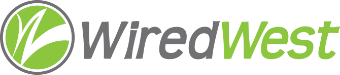 WiredWest Executive Committee Meeting AgendaDate / time: Wednesday, April 19, 2017 6:00 PMLocation / address: Hampshire Council of Governments, 99 Main Street, Northampton, MAApprove minutes of previous meeting – April 5Regional Broadband Solution – Project scheduleCriteria for membershipPolicy developmentMBI/EOHED updateNew Executive Committee members (for vote at May 13 BoD meeting)April 15 BoD meeting reviewCommittee UpdatesReview other ongoing work, including meetings, conference callsOther business which could not be reasonably foreseen within 48 hours of meetingSet next EC meeting